Machine injuries occur most often when workersforget to make eye contact with the machine operator when approaching.operate unguarded or inadequately safeguarded machinery.use self-adjusting guards.de-energize equipment when not in use.Any machinery that can cause injury must be safeguarded such that the hazards must be eliminated or controlled.TrueFalseSafe and effective machine guarding is secure, tamper-resistant, andtransformable.recyclable.durable.portable.A machine guard can befixed.interlocked.adjustable or self-adjusting.any of the above.The 			 procedure is especially important when doing any kind of work on the equipment such as repairs, changing accessories, or performing routine maintenance.lockout/tagouthazard communicationemergency actionfall protectionMachine injuries occur most often when workersforget to make eye contact with the machine operator when approaching.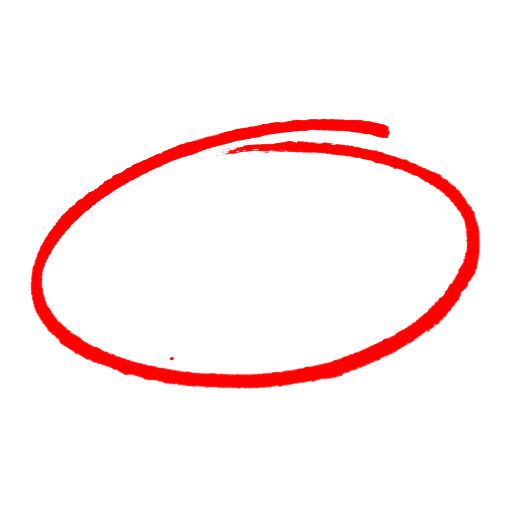 operate unguarded or inadequately safeguarded machinery.use self-adjusting guards.de-energize equipment when not in use.Any machinery that can cause injury must be safeguarded such that the hazards must be eliminated or controlled.TrueFalseSafe and effective machine guarding is secure, tamper-resistant, andtransformable.recyclable.durable.portable.A machine guard can befixed.interlocked.adjustable or self-adjusting.any of the above.The 			 procedure is especially important when doing any kind of work on the equipment such as repairs, changing accessories, or performing routine maintenance.lockout/tagouthazard communicationemergency actionfall protectionSAFETY MEETING QUIZSAFETY MEETING QUIZ